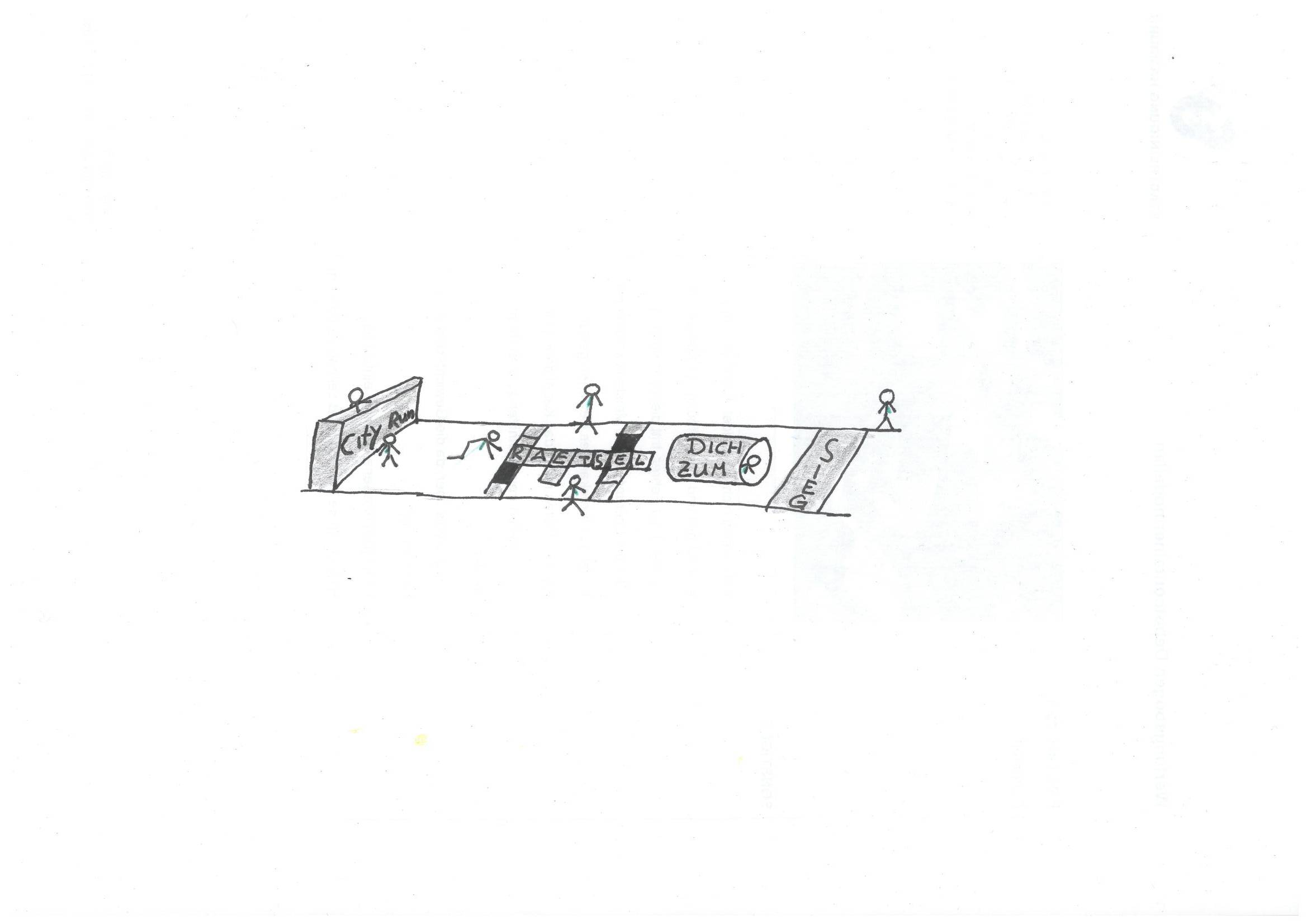 City Run - Rätsel dich zum SiegEs ist endlich wieder so weit:Sippen aus Württemberg wetteifern in den engen Gassen und Straßen der historischen Altstadt Esslingens um den Sieg des City Runs.Beweist euch und den anderen Sippen im Land, dass ihr das beste Team seid.Es erwarten euch lustige und knifflige Rätsel, fast unlösbare Herausforderungen und spannende Aufgaben an verschiedenen Stationen.Wer sich hier als Sippe gegenüber den anderen durchsetzt, hat nicht nur bewiesen, dass sie zu der schnellsten Sippe des Landes gehört, sondern auch, dass die Sippe super zusammenarbeitet, sich blind vertraut und den Gedanken Bipis verinnerlicht hat.Wir treffen uns mit der Sippe am Samstag, 12.März 2022 um XX:XXh in/am XXXXX und werden gegen XXX Uhr wieder in XXXX sein. Der Teilnehmerbeitrag beträgt XX€ (Basis TN-Betrag + Fahrkosten). Bitte bringt pro Sippe einen Kompass und euren Sippenwimpel mit.Bitte zieht eure Tacht & Halstsuch an und bringt ein Vesper für mittags mir. Wir freuen uns auf einen schönen Erlebnisreichen Tag in Esslingen mit euch, Eure SippenführerAnmeldung zum City Run 2022am 12. März 2022 in Esslingen am NeckerName:				___________________________________Vorname:				____________________________________Anschrift:				____________________________________Telefon:				____________________________________Geburtstag:				____________________________________Sie / Er ist bei folgender 		____________________________________Krankenkasse versichert:					Allergien, ständig			____________________________________einzunehmende	Medikamente:							VCP Mitgliedsnummer:		____________________________________Der Verwendung von Fotografien, die von mir/von meinem Kind während der VCP Veranstaltung zum Zweck der Abbildung in Veröffentlichungen des VCP in Württemberg gefertigt wurden, stimme ich zu.Mit der medizinischen Erstversorgung meines Kindes währende der Aktion bzw. in Krankenhäusern der Umgebung bin ich einverstanden. ________________________________________________________________(Datum, Ort und Unterschrift der Erziehungsberechtigten)_________________________________________________________(Unterschrift des Teilnehmers) Datum12. März 2022 von 10:00 bis 15:30 UhrZielgruppeJungpfadfinder- und PfadfinderstufeVoraussetzungGruppenanmeldung min. 3 Sipplinge mit einem SiFüOrtEsslingen (Treffpunkt 10:00 Uhr ggü. des Esslinger Bahnhofs vor dem Einkaufszentrum DAS ES!Kosten1€ für VCP-Mitglieder, 3€ für Nicht-Mitglieder (ohne Anreise)